Филиал муниципального автономного общеобразовательного учреждения«Прииртышская средняя общеобразовательная школа» - «Верхнеаремзянская СОШ им.Д.И.Менделеева»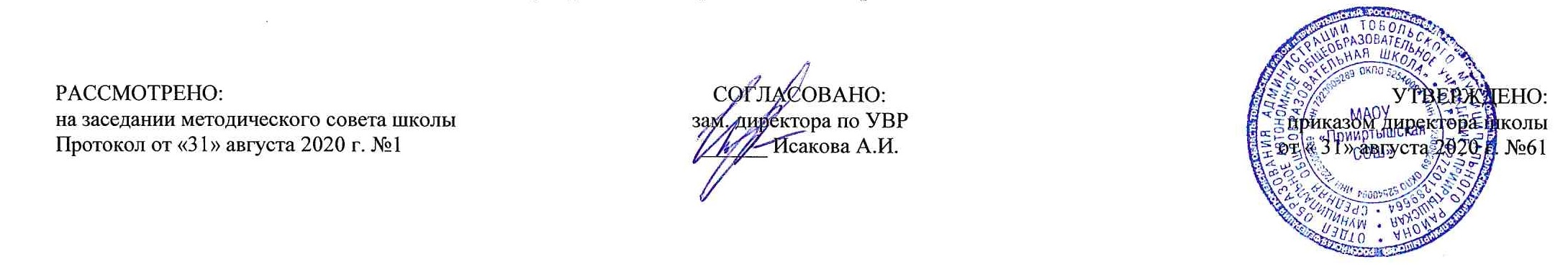 РАБОЧАЯ ПРОГРАММА по музыке для 3 классана 2020 - 2021 учебный годПланирование составлено в соответствии 	ФГОС НОО                                                                                                                                                                       Составитель программы:                                                                                                                                                                                             Сиволобова Лариса Алексеевна                                                                                                                                                                                   учитель начальных классов высшей квалификационной категориис. Верхние Аремзяны2020 годПланируемые   результаты освоения учебного предмета «Музыка»1) сформированность первоначальных представлений о роли музыки в жизни человека, ее роли в духовно-нравственном развитии человека;2) сформированность основ музыкальной культуры, в том числе на материале музыкальной культуры родного края, развитие художественного вкуса и интереса к музыкальному искусству и музыкальной деятельности;3) умение воспринимать музыку и выражать свое отношение к музыкальному произведению;4) использование музыкальных образов при создании театрализованных имузыкально-пластических композиций, исполнении вокально-хоровых произведений, в импровизации.Ученик научится:воспринимать и понимать музыку разного эмоционально-образного содержания, разных жанров, включая фрагменты опер, балетов, кантат, симфоний;различать русскую музыку и музыку других народов; сопоставлять произведения профессиональной и народной музыки;понимать нравственный смысл сказочных образов в опере и балете, героических образов в русских народных песнях и в музыке крупных жанров: опере и кантате;эмоционально выражать свое отношение к музыкальным произведениям;ориентироваться в жанрах и основных особенностях музыкального фольклора;понимать возможности музыки, передавать чувства и мысли человека;передавать в музыкально -художественной деятельности художественно-образное содержание и основные особенности сочинений разных композиторов и народного творчества.Ученик получит возможность научиться:соотносить исполнение музыки с собственным жизненными впечатлениями и осуществлять свой исполнительский замысел, предлагая исполнительский план песни и т.д.осуществлять (в рамках решения проектных задач) поиск необходимой информации, в т. ч. ИКТ;владеть первоначальными навыками самоорганизации и самооценки культурного досуга.Содержание учебного предмета «Музыка»I четверть (8 часов)Тема раздела: «Россия – Родина моя» (5 ч.)Урок 1. Мелодия  - душа музыки. Рождение музыки как естественное проявление человеческого состояния. Интонационно-образная природа музыкального искусства. Интонация как внутреннее озвученное состояние, выражение эмоций и отражение мыслей. Основные средства музыкальной выразительности (мелодия). Песенность, как отличительная черта русской музыки. Углубляется понимание мелодии как основы музыки – ее души.Урок 2. Природа и музыка (романс). Звучащие картины. Выразительность и изобразительность в музыке. Различные виды музыки: вокальная, инструментальная. Основные средства музыкальной выразительности (мелодия, аккомпанемент). Романс. Лирические образы в романсах и картинах русских композиторов и художников.         Урок 3.. «Виват, Россия!»(кант). «Наша слава – русская держава». Знакомство учащихся с жанром канта. Народные музыкальные традиции Отечества. Интонации музыкальные и речевые. Сходство и различие. Песенность, маршевость. Солдатская песня. Патриотическая тема в русских народных песнях. Образы защитников Отечества в различных жанрах музыки. Урок 4.Кантата «Александр Невский». Обобщенное представление исторического прошлого в музыкальных образах. Народная и профессиональная музыка. Кантата С.С.Прокофьева «Александр Невский».Образы защитников Отечества в различных жанрах музыки. Урок 5.Опера «Иван Сусанин». Обобщенное представление исторического прошлого в музыкальных образах. Сочинения отечественных композиторов о Родине. Интонация как внутреннее озвученное состояние, выражение эмоций и отражение мыслей. Образ защитника Отечества в опере М.И.Глинки «Иван Сусанин».  Тема раздела: «День, полный событий» (4 ч.)Урок 6. Утро.  Звучание окружающей жизни, природы, настроений, чувств и характера человека. Песенность. Выразительность и изобразительность в музыкальных произведениях П.Чайковского «Утренняя молитва» и Э.Грига «Утро». Урок 7.Портрет в музыке. В каждой интонации спрятан человек. Выразительность и изобразительность в музыке. Интонация как внутреннее озвученное состояние, выражение эмоций и отражение мыслей. Портрет в музыке.Урок 8. «В детской». Игры и игрушки. На прогулке. Вечер. Выразительность и изобразительность в музыке. Интонационная выразительность. Детская тема в произведениях М.П.Мусоргского.  Урок 9. Обобщающий  урок. Обобщение музыкальных впечатлений третьеклассников за 1 четверть. Накопление учащимися слухового интонационно-стилевого опыта через знакомство с особенностями музыкальной речи композиторов (С.Прокофьева, П.Чайковского, Э.Грига, М.Мусоргского). II четверть (8 часов)Тема раздела: «О России петь – что стремиться в храм»         Урок 10. Радуйся, Мария! «Богородице Дево, радуйся!». Введение учащихся в художественные образы духовной музыки. Музыка религиозной традиции. Интонационно-образная природа музыкального искусства. Духовная музыка в творчестве композиторов. Образ матери в музыке, поэзии, изобразительном искусстве.        Урок 11-12. Древнейшая песнь материнства. «Тихая моя, нежная моя, добрая моя мама!». Интонационно-образная природа музыкального искусства. Духовная музыка в творчестве композиторов. Образ матери в музыке, поэзии, изобразительном искусстве.       Урок 13. Вербное воскресенье. Вербочки.Народные музыкальные традиции Отечества. Духовная музыка в творчестве композиторов. Образ праздника в искусстве. Вербное воскресенье.Урок 14.Музыкальный образ праздника в классической и современной музыке.       Урок 15. Святые  земли Русской. Княгиня Ольга. Князь Владимир. Народная и профессиональная музыка. Духовная музыка в творчестве композиторов. Святые земли Русской. Урок 16.Обобщение по темам первого полугодия. Накопление и обобщение музыкально-слуховых впечатлений третьеклассников за 2 четверть. Музыка на новогоднем празднике. Итоговое тестирование учащихся.III четверть (10 часов)Тема раздела: «Гори, гори ясно, чтобы не погасло!» (3 ч.)Урок 17. «Настрою гусли на старинный лад» (былины). Былина о Садко и Морском царе. Музыкальный и поэтический фольклор России. Народные музыкальные традиции Отечества. Наблюдение народного творчества. Жанр былины.Урок 18.Певцы русской старины (Баян. Садко). «Лель, мой Лель…». Музыкальный и поэтический фольклор России. Народная и профессиональная музыка. Певцы – гусляры. Образы былинных сказителей, народные традиции и обряды в музыке русских композиторов (М.Глинки, Н.Римского-Корсакова).      Урок 19. Звучащие картины. «Прощание с Масленицей». Музыкальный и поэтический фольклор России: обряды. Народная и профессиональная музыка. Народные традиции и обряды в музыке русского  композитора  Н.Римского-Корсакова.Тема раздела: «В музыкальном театре» (6 ч.)Урок 20-21. Опера «Руслан и Людмила». Опера. Музыкальное развитие в сопоставлении и столкновении человеческих чувств, тем, художественных образов. Формы построения музыки как обобщенное выражение художественно-образного содержания произведения. Певческие голоса. Музыкальные темы-характеристики главных героев. Интонационно-образное развитие в опере М.Глинки «Руслан и Людмила».      Урок 22. Опера «Орфей и Эвридика». Опера. Музыкальное развитие в сопоставлении и столкновении человеческих чувств, тем, художественных образов. Основные средства музыкальной выразительности. Интонационно-образное развитие в опере К.Глюка «Орфей и Эвридика».       Урок 23. Опера «Снегурочка». «Океан – море синее». Интонация как внутренне озвученное состояние, выражение эмоций и отражений мыслей. Музыкальное развитие в сопоставлении и столкновении человеческих чувств, тем, художественных образов. Музыкальные темы-характеристики главных героев. Интонационно-образное развитие в опере Н.Римского-Корсакова «Снегурочка» и во вступлении к опере «Садко» «Океан – море синее».        Урок 24. Балет «Спящая красавица». Балет. Музыкальное развитие в сопоставлении и столкновении человеческих чувств, тем, художественных образов. Интонационно-образное развитие в балете П.И.Чайковского «Спящая красавица». Контраст.        Урок 25.  В современных ритмах (мюзиклы). Обобщенное представление об основных образно-эмоциональных сферах музыки и многообразии музыкальных жанров. Мюзикл. Мюзикл как жанр легкой музыки.Тема раздела: «В концертном зале » (2 ч)        Урок 26. Музыкальное состязание (концерт). Различные виды музыки: инструментальная.  Концерт. Композитор – исполнитель – слушатель. Жанр инструментального концерта.        Урок 27. Музыкальные инструменты (флейта). Звучащие картины. Музыкальные инструменты. Выразительные возможности флейты.Обобщение музыкальных впечатлений третьеклассников за 3 четверть.IV четверть (8 часов)Тема раздела: «В концертном зале» (3  ч)        Урок 28. Сюита «Пер Гюнт». Формы построения музыки как обобщенное выражение художественно-образного содержания произведений. Развитие музыки – движение музыки. Песенность, танцевальность, маршевость. Контрастные образы сюиты Э.Грига «Пер Гюнт».       Урок 29-30. «Героическая» (симфония). Мир Бетховена. Симфония.  Формы построения музыки как обобщенное выражение художественно-образного содержания произведений. Контрастные образы симфонии Л.Бетховена. Музыкальная форма (трехчастная). Темы, сюжеты и образы музыки Бетховена. Тема раздела: «Чтоб музыкантом быть, так надобно уменье» (4 ч)Урок 31. «Чудо-музыка». Острый ритм – джаза звуки. Обобщенное представление об основных образно-эмоциональных сферах музыки и о многообразии музыкальных жанров и стилей. Композитор- исполнитель – слушатель. Джаз – музыка ХХ века. Известные джазовые музыканты-исполнители.Музыка – источник вдохновения и радости.  Урок 32. «Люблю я грусть твоих просторов». Мир Прокофьева. Интонация как внутреннее озвученное состояние, выражение эмоций и отражение мыслей. Музыкальная речь как сочинения композиторов, передача информации, выраженной в звуках. Сходство и различие музыкальной речи Г.Свиридова, С.Прокофьева, Э.Грига, М.Мусоргского.Урок 33. Певцы родной природы (Э.Григ, П.Чайковский). Интонация как внутреннее озвученное состояние, выражение эмоций и отражение мыслей. Музыкальная речь как сочинения композиторов, передача информации, выраженной в звуках.Выразительность и изобразительность в музыке. Сходство и различие музыкальной речи Э.Грига и П.Чайковского.Урок 34. Прославим радость на земле. Музыкальная речь как способ общения между людьми, ее эмоциональное воздействие на слушателей. Музыкальная речь как сочинения композиторов, передача информации, выраженной в звуках. Композитор – исполнитель – слушатель. Обобщение музыкальных впечатлений третьеклассников за 4 четверть и год. Составление афиши и программы концерта. Исполнение  выученных и полюбившихся  песен  всего учебного  годаТематическое планированиеПриложение 1Календарно-тематический план по курсу «Музыка» №п/пРазделы, темыКоличество часов1«Россия – Родина моя» 5Мелодия  - душа музыки1Природа и музыка (романс). Звучащие картины.1«Виват, Россия!» (кант). «Наша слава – русская держава».1Кантата «Александр Невский».1Опера «Иван Сусанин».12«День, полный событий»4Утро.  1Портрет в музыке. В каждой интонации спрятан человек.1«В детской». Игры и игрушки. На прогулке. Вечер.1Обобщающий  урок.13«О России петь – что стремиться в храм»7Радуйся, Мария! «Богородице Дево, радуйся!».1Древнейшая песнь материнства. «Тихая моя, нежная моя, добрая моя мама!».1Древнейшая песнь материнства. «Тихая моя, нежная моя, добрая моя мама!».1Вербное воскресенье. Вербочки.1Музыкальный образ праздника в классической и современной музыке.1Святые  земли Русской. Княгиня Ольга. Князь Владимир.1Обобщение по темам первого полугодия.14«Гори, гори ясно, чтобы не погасло!»3«Настрою гусли на старинный лад» (былины). Былина о Садко и Морском царе.1Певцы русской старины (Баян. Садко). «Лель, мой Лель…».1Звучащие картины. «Прощание с Масленицей».15«В музыкальном театре»6Опера «Руслан и Людмила».1Опера «Руслан и Людмила».1Опера «Орфей и Эвридика».1Опера «Снегурочка». «Океан – море синее».1Балет «Спящая красавица».1В современных ритмах (мюзиклы).16«В концертном зале »5Музыкальное состязание (концерт).1Музыкальные инструменты (флейта). Звучащие картины.1Сюита «Пер Гюнт».1«Героическая» (симфония). Мир Бетховена.1«Героическая» (симфония). Мир Бетховена.17«Чтоб музыкантом быть, так надобно уменье»4«Чудо-музыка». Острый ритм – джаза звуки.1«Люблю я грусть твоих просторов». Мир Прокофьева.1Певцы родной природы (Э.Григ, П.Чайковский).1Прославим радость на земле.1                             Итого:34№п\пДатаДатаТемаТип урока, форма проведенияПланируемые предметные результаты№п\ппланфактТемаТип урока, форма проведенияПланируемые предметные результатыРаздел I  «Россия – Родина моя»: ( 5ч.)Раздел I  «Россия – Родина моя»: ( 5ч.)Раздел I  «Россия – Родина моя»: ( 5ч.)Раздел I  «Россия – Родина моя»: ( 5ч.)Раздел I  «Россия – Родина моя»: ( 5ч.)Раздел I  «Россия – Родина моя»: ( 5ч.)1Мелодия  - душа музыки.Урок «открытия» нового знанияУрок-путешествиеУзнают; понятия мелодия, мелодическая линия, симфония.Научатся: воспринимать музыку и выражать свое отношение к музыкальному произведению; выразительно, эмоционально исполнять  вокальную мелодию, песню.2Природа и музыка (романс). Звучащие картины.Урок «открытия» нового знанияПроблемный урокУзнают: определение понятия романс, его отличие от песни.Научатся: ориентироваться в музыкальных жанрах; выявлять жанровое начало  музыки; оценивать эмоциональный характер музыки и определять ее образное содержание; определять средства музыкальной выразительности3«Виват, Россия!» (кант). «Наша слава – русская держава».Урок «открытия» нового знанияУрок-путешествиеУзнают: определение понятия кант, его историю, особенности.Научатся:  выявлять настроения и чувства человека, выраженные в музыке.4Кантата «Александр Невский».Урок «открытия» нового знанияМультимедиа -урокУзнают: определение понятия кантата;  содержание кантаты «Александр Невский»; понятие трехчастная форма.Научатся: отличать кантату от канта; выявлять значимость трехчастного построения музыки; передавать в пении героический характер музыки; «исполнять» партию колокола.5Опера «Иван Сусанин».Урок «открытия» нового знанияПроблемный урокУзнают: понятие опера; содержание оперы «Иван Сусанин».Научатся: размышлять о музыкальных произведениях, и выражать свое отношение в процессе исполнения, драматизации отдельных музыкальных фрагментов.Раздел II  «День, полный событий»: ( 4ч.)Раздел II  «День, полный событий»: ( 4ч.)Раздел II  «День, полный событий»: ( 4ч.)Раздел II  «День, полный событий»: ( 4ч.)Раздел II  «День, полный событий»: ( 4ч.)6Утро.  Урок «открытия» нового знанияУрок-путешествиеНаучатся:  проводить интонационно-образный анализ  инструментального произведения; эмоционально сопереживать музыку.7Портрет в музыке. В каждой интонации спрятан человек.Урок «открытия» нового знанияПроблемный урокУзнают: понятия выразительность и изобразительность музыки.Научатся: воплощать эмоциональные состояния в различных видах музыкально-творческой  деятельности; проводить интонационно-образный анализ инструментального произведения.8«В детской». Игры и игрушки. На прогулке. Вечер.Урок рефлексииПрактикумНаучатся: воспринимать музыку различных жанров, размышлять о музыкальных произведениях как способе выражения чувств и мыслей человека; выражать свое отношение к музыкальным произведениям; эмоционально и осознанно относиться к музыке.9Обобщающий  урок.Урок развивающего контроляУрок-викторинаНаучатся: воплощать музыкальные образы при создании театрализованных и музыкально-пластических композиций, исполнении вокально-хоровых произведений, в импровизациях; исполнять музыкальные произведения разных форм и жанров.Раздел III «О России петь – что стремиться в храм»: ( 7ч.)Раздел III «О России петь – что стремиться в храм»: ( 7ч.)Раздел III «О России петь – что стремиться в храм»: ( 7ч.)Раздел III «О России петь – что стремиться в храм»: ( 7ч.)Раздел III «О России петь – что стремиться в храм»: ( 7ч.)10Радуйся, Мария! «Богородице Дево, радуйся!».Урок «открытия» нового знанияУрок-путешествиеУзнают: молитву, произведения, в которых средствами музыкальной выразительности воплощен образ матери.Научатся: анализировать музыкальные произведения, выразительно исполнять музыку религиозного содержания; анализировать картины (икону).11Древнейшая песнь материнства. «Тихая моя, нежная моя, добрая моя мама!».Урок «открытия» нового знанияПроблемный урокУзнают: понятие тропарь,  произведения, в которых средствами музыкальной выразительности воплощен образ матери.Научатся: анализировать музыкальные произведения, выразительно исполнять музыку религиозного содержания, песни о маме; анализировать картины (икону).12Древнейшая песнь материнства. «Тихая моя, нежная моя, добрая моя мама!». Урок общеметодологической направленностиУрок-конкурсУзнают: понятие тропарь,  произведения, в которых средствами музыкальной выразительности воплощен образ матери.Научатся: анализировать музыкальные произведения, выразительно исполнять музыку религиозного содержания, песни о маме; анализировать картины (икону).13Вербное воскресенье. Вербочки.Урок рефлексииПрактикумУзнают: историю праздника Вербное воскресенье.Научатся: выразительно, интонационно-осмысленно исполнить песни; проводить разбор музыкального произведения; анализировать картину (икону).14Музыкальный образ праздника в классической и современной музыке.Урок «открытия» нового знанияУрок-путешествиеНаучатся: воспринимать музыку различных жанров, размышлять о музыкальных произведениях как способе выражения чувств и мыслей человека; выражать свое отношение к музыкальным произведениям; эмоционально и осознанно относиться к музыке.15Святые  земли Русской. Княгиня Ольга. Князь Владимир.Урок «открытия» нового знанияПроблемный урокУзнают понятие величание; имена, жизнь и дела русских святых – Ольги и князя Владимира.   Научатся: выразительно, интонационно-осмысленно исполнить величания и песнопения; проводить разбор музыкального произведения; анализировать картину (икону).                                                                                                                                                                                          16Обобщение по темам первого полугодия.Урок развивающего контроляУрок-викторинаНаучатся: воплощать музыкальные образы при создании театрализованных и музыкально-пластических композиций, исполнении вокально-хоровых произведений, в импровизациях; исполнять музыкальные произведения разных форм и жанров.Раздел IV «Гори, гори ясно, чтобы не погасло!»: ( 3ч.)Раздел IV «Гори, гори ясно, чтобы не погасло!»: ( 3ч.)Раздел IV «Гори, гори ясно, чтобы не погасло!»: ( 3ч.)Раздел IV «Гори, гори ясно, чтобы не погасло!»: ( 3ч.)Раздел IV «Гори, гори ясно, чтобы не погасло!»: ( 3ч.)17«Настрою гусли на старинный лад» (былины). Былина о Садко и Морском царе.Урок «открытия» нового знанияМультимедиа -урокУзнают: определение былины, ее историю развития и содержательный аспект; имена былинных сказителей; творчество Н. Римского-Корсакова.Научатся: напевно, используя цепное дыхание, исполнить былину и песню без сопровождения; исполнять аккомпанемент былины на воображаемых гуслях.18Певцы русской старины (Баян. Садко). «Лель, мой Лель…».Урок «открытия» нового знанияУрок-путешествиеУзнают названия высоких и низких голосов певцов-исполнителей в опере: бас, баритон, тенор; сопрано, меццо-сопрано.Научатся: воплощать музыкальные образы во время разыгрывания песни, импровизации.19Звучащие картины. «Прощание с Масленицей».Урок «открытия» нового знанияУрок -играУзнают содержание народного праздника Масленица.Научатся: воплощать музыкальные образы во время разыгрывания песни, импровизации.Раздел V «В музыкальном театре»: ( 6ч.)Раздел V «В музыкальном театре»: ( 6ч.)Раздел V «В музыкальном театре»: ( 6ч.)Раздел V «В музыкальном театре»: ( 6ч.)Раздел V «В музыкальном театре»: ( 6ч.)20Опера «Руслан и Людмила».Урок «открытия» нового знанияУрок-путешествиеУзнают понятия: ария, сопрано, бас, тембр, опера; контраст, увертюра,  баритон, состав и тембры инструментов симфонического оркестра.Научатся: воплощать музыкальные образы в пении, музицировании.21Опера «Руслан и Людмила». Урок «открытия» нового знанияМультимедиа -урокУзнают понятия: ария, сопрано, бас, тембр, опера; контраст, увертюра,  баритон, состав и тембры инструментов симфонического оркестра.Научатся: воплощать музыкальные образы в пении, музицировании.22Опера «Орфей и Эвридика».Урок «открытия» нового знанияПроблемный урокУзнают понятия: опера, миф, лира.Научатся создавать «живую картину»; Формирование устойчивого интереса к музыке и различным видам музыкально-творческой деятельности.23Опера «Снегурочка». «Океан – море синее».Урок «открытия» нового знанияУрок-путешествиеУзнают понятия: ария, сопрано, тенор, тембр, опера; состав и тембры инструментов симфонического оркестра.Научатся: воплощать музыкальные образы в пении, музицировании.24Балет «Спящая красавица».Урок «открытия» нового знанияУрок-путешествиеУзнают понятия: балет, интонация.Научатся: проводить интонационно-образный анализ.25В современных ритмах (мюзиклы).Урок «открытия» нового знанияМультимедиа -урокУзнают особенности мюзикла.Научатся:  воплощать музыкальные образы при создании театрализованных и музыкально-пластических композиций, исполнении вокально-хоровых произведений.Раздел VI «В концертном зале»:  ( 5ч.)Раздел VI «В концертном зале»:  ( 5ч.)Раздел VI «В концертном зале»:  ( 5ч.)Раздел VI «В концертном зале»:  ( 5ч.)Раздел VI «В концертном зале»:  ( 5ч.)26Музыкальное состязание (концерт).Урок общеметодологической направленностиУрок-конкурсУзнают понятия: концерт, композитор, исполнитель, слушатель, вариационное развитие.Научатся: узнавать тембры музыкальных инструментов; наблюдать за развитием музыки разных форм и жанров.27Музыкальные инструменты (флейта). Звучащие картины.Урок «открытия» нового знанияУрок-путешествиеУзнают тембры флейты и скрипки.Научатся: узнавать тембры музыкальных инструментов; наблюдать за развитием музыки разных форм и жанров; различать на слух старинную и современную музыку; интонационно-осмысленно исполнять песни.28Сюита «Пер Гюнт». Урок «открытия» нового знанияУрок-путешествиеУзнают понятия: песенность, танцевальность, маршевость, сюита; музыкальные формы.Научатся: проводить интонационно-образный и жанрово-стилевой анализ музыкальных произведений.29«Героическая» (симфония). Мир Бетховена.Урок «открытия» нового знанияПроблемный урокУзнают понятия: симфония, дирижер, тема, вариации.Научатся: следить за развитием образов Симфонии № 3 Л. ван Бетховена.30«Героическая» (симфония). Мир Бетховена.Урок «открытия» нового знанияУрок-путешествиеУзнают понятия: выразительность и изобразительность музыки, мелодия, аккомпанемент, лад.Научатся: сопоставлять образы некоторых  музыкальных произведений Л. ван Бетховена.Раздел VII «Чтоб музыкантом быть, так надобно уменье »: ( 4ч.)Раздел VII «Чтоб музыкантом быть, так надобно уменье »: ( 4ч.)Раздел VII «Чтоб музыкантом быть, так надобно уменье »: ( 4ч.)Раздел VII «Чтоб музыкантом быть, так надобно уменье »: ( 4ч.)Раздел VII «Чтоб музыкантом быть, так надобно уменье »: ( 4ч.)31«Чудо-музыка». Острый ритм – джаза звуки.Урок «открытия» нового знанияУрок-путешествиеУзнают понятия: импровизация, ритм; особенности джазовой музыки.Научатся: импровизировать мелодии в соответствии с поэтическим содержанием в духе песни, танца, марша.32«Люблю я грусть твоих просторов». Мир Прокофьева.Урок «открытия» нового знанияУрок -играУзнают особенности звучания духовых инструментов, сочетание тембров; «четвертной» состав симфонического оркестра; изобразительные и выразительные интонации.Научатся: понимать жанрово-стилистические особенности и особенности  музыкального языка музыки С. Прокофьева; осознанно подходить к выбору средств выразительности для воплощения музыкального образа.33Певцы родной природы (Э.Григ, П.Чайковский).Урок «открытия» нового знанияУрок-путешествиеНаучатся: оценивать музыкальные сочинения на основе своих мыслей и чувств.34Прославим радость на земле.Урок развивающего контроляУрок-викторинаНаучатся: понимать, что все события в жизни человека находят отражение в музыкальных и художественных образах.Итого34ч.